                                                                                                                                                                              GÜNLÜDÜR Sayı	: 59348463-604-99 [SP.2.10] 1984                                                                                       16/11/2017                                                                                                     Konu	:DoğrudanTeminTeklifBelgesi                                                                                            ESKİŞEHİR                                                                                                                                4734 sayılı KİK.nun 3. Md.nin (f) bendi uyarınca yürütülen ve desteklenen araştırma-geliştirme projeleri için gerekli mal ve hizmetlerin alımları için düzenlenen esas ve usüllerin (21/d) Md.ne göre doğrudan temin usûlü ile alımı yapılacak olan aşağıda cins ve miktarı yazılı malzemeler / cihazlar için KDV Hariç tekliflerinizi en geç 24/11/2017 saat 16.30’a kadar aşağıdaki bilgiler dâhilinde Üniversitemiz Bilimsel Araştırma Projeleri Satınalma Birimine vermenizi rica ederim.                              Ali KANBER                                                                                                                                            Satınalma Şube Müdürü NOTLAR 2017/25A126 kod nolu proje için, teklifler 24/11/2017  saat 16.30’a kadar ESOGÜ.Bilimsel Araştırmalar Birimi Satın alma Servisine elden,posta veya faks ile getirilmelidir. Siparişin sonrasında malzemelerin kaç günde teslim edileceği belirtilecektir. KISMİ TEKLİF VERİLEBİLİR.ALTERNATİF TEKLİF VERİLMEYECEKTİR.Teklif edilen cihazların markaları ve modelleri teklif mektubunda ayrıntılı olarak belirtilmelidir. Teklifler TL olarak verilmelidir. Türk lirası haricinde verilen teklifler değerlendirmeye alınmayacaktır İSTEKLİLER VERGİ NO/TC NUMARALARINI MUTLAKA SURETLE BELİRTİLECEKTİR. teklif edeilen malzemelere ait katalog var ise teklif mektupları içersinde getirilmesi gerekmektedir.. MALZEMELER İDARİ VE MALİ İŞLER DAİRE BAŞKANLIĞINA BİLGİ VERİLEREK, ELDEN TESLİM EDİLMELİDİR. KARGO İLE TESLİMAT KABUL EDİLMEYECEKTİR.Malzeme teslim irtibat numarası : 0 222 239 37 97 / 0 222 239 59 56 / 0 222 239 37 50 - 5501 İdari bilgi için= Tel: 0 222 239 37 50-5526-5530 Fax: 0 222 239 39 03Teknik Bilgi için: Turizm Fakültesi Turizm ve Otel İşletmeciliği Bölümünden Prof.Dr.Yaşar SARI                                                                                                          0 222 239 37 50 /6602-6652...........................................................................................................................................................................................................Adres:Meşelik Kampüsü-ESKİŞEHİR Tel:0.222.2393750-5525-5526-Fax:0.222.2393903 Bil. Arş. Prj. Satınalma Şubesi http:www.ogu.edu.tr/~~ihaleTEKNİK ŞARTNAMEMakine-Teçhizat1. Ses Kayıt CihazıTeknik Özellikleri: Akıllı gürültü engelleme özelliği, 4GB bellek, 1043 Saate kadar(MP3 8KBPS)Depolama süresi2. Dijital Fotoğraf makinasıTeknik Özellikleri:20,1 megapiksel çözünürlük, CCD sensör, 10x Dynemic fine zoom/A genişletilebilinen NİKKOR 5xoptik zoom3. A4 top kağıtTeknik Özellikleri:A4 beyaz kağıt4. Tükenmez KalemTeknik Özellikleri:Mavi, siyah renklerde tükenmez kalem5. not defteriTeknik Özellikleri:50 sayfa A5 boyut6. dosyaTeknik Özellikleri:mavi karton dosya7. DelgeçTeknik Özellikleri:Demir delgeç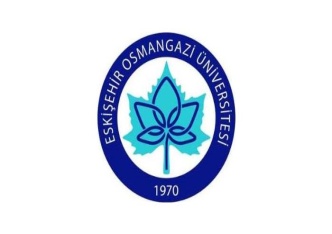 T.C.ESKİŞEHİR OSMANGAZİ ÜNİVERSİTESİ REKTÖRLÜĞÜİDARİ VE MALİ İŞLER DAİRE BAŞKANLIĞIBİLİMSEL ARAŞTIRMA PROJELERİ SATINALMA ŞUBE MÜDÜRLÜĞÜS.No.MiktarıMalın/Hizmetin CinsiBirim FiyatıToplam TutarKDV Oranı11 AdetSes kayıt cihazı21 AdetDijital fotoğraf makinası35 TopA4 fotokopi kağıdı45 AdetTükenmez kalem52 AdetNot defteri65adetDosya71 AdetDelgeçNOT: TEKNİK ŞARTNAMESİ VARDIR(Şartnameler 0222 239 37 50 / 5526-5532’den temin edilebilir)15/12/2017 tarihine kadar malzemelerin teslim edilmesi gerekmektedir.